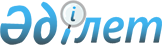 О внесении дополнений и изменений в приказ Министра финансов Республики Казахстан от 1 апреля 2010 года № 141 "Некоторые вопросы Единой бюджетной классификации Республики Казахстан"
					
			Утративший силу
			
			
		
					Приказ и.о. министра финансов Республики Казахстан от 24 ноября 2011 года № 597. Зарегистрирован в Министерстве юстиции Республики Казахстан 29 ноября 2011 года № 7317. Утратил силу приказом Министра экономики и бюджетного планирования Республики Казахстан от 13 марта 2013 года № 71

      Сноска. Утратил силу приказом Министра экономики и бюджетного планирования РК от 13.03.2013 № 71 (вводится в действие со дня его официального опубликования).      ПРИКАЗЫВАЮ:



      1. Внести в приказ Министра финансов Республики Казахстан от 1 апреля 2010 года № 141 «Некоторые вопросы Единой бюджетной классификации Республики Казахстан» (зарегистрированный в Реестре государственной регистрации нормативных правовых актов за № 6148), следующие дополнения и изменения: 



      в приложении 1 к указанному приказу:



      в функциональной классификации расходов бюджета:



      в функциональной группе 07 «Жилищно-коммунальное хозяйство»: 



      в функциональной подгруппе 3 «Благоустройство населенных пунктов»:



      по администратору бюджетных программ 458 «Отдел жилищно-коммунального хозяйства, пассажирского транспорта и автомобильных дорог района (города областного значения)» 



      дополнить бюджетной программой 035 следующего содержания: 

      «035 Благоустройство и ремонт инфраструктуры города Семей в связи с проведением мероприятий, приуроченных к 20-летию закрытия Семипалатинского ядерного полигона»; 



      в функциональной группе 10 «Сельское, водное, лесное, рыбное хозяйство, особо охраняемые природные территории, охрана окружающей среды и животного мира, земельные отношения»: 



      в функциональной подгруппе 9 «Прочие услуги в области сельского, водного, лесного, рыбного хозяйства, охраны окружающей среды и земельных отношений»: 



      по администратору бюджетных программ 212 «Министерство сельского хозяйства Республики Казахстан»:



      дополнить бюджетной программой 077 следующего содержания:

      «077 Погашение налоговой и иной задолженности»;



      в экономической классификации расходов: 



      в категории 1 «Текущие затраты»:



      в классе 02 «Выплата вознаграждений»:



      в подклассе 210 «Выплаты вознаграждений по внутренним займам»:



      специфику 212 «Выплаты вознаграждений по займам, полученным из республиканского бюджета местными исполнительными органами» изложить в следующей редакции:

      «212 Выплаты вознаграждений по займам, полученным из вышестоящего бюджета местными исполнительными органами».



      в категории 5 «Погашение займов»:



      в классе 07 «Погашение займов»:



      в подклассе 710 «Погашение основного долга по внутренним займам»:



      дополнить спецификами 714, 715 следующего содержания:

      «714 Возврат не использованных сумм бюджетных кредитов

      715 Возврат сумм нецелевого использования бюджетных кредитов»;



      в приложении 2 к указанному приказу:



      в структуре специфики экономической классификации расходов бюджета Республики Казахстан:



      в подклассе 210 «Выплаты вознаграждений (интересов) по внутренним займам»:



      наименование специфики 212 «Выплаты вознаграждений (интересов) по займам, полученным из республиканского бюджета местными исполнительными органами» изложить в следующей редакции: 

      «Выплаты вознаграждений (интересов) по займам, полученным из вышестоящего бюджета местными исполнительными органами»;



      графу «Определение»: 

      «Выплаты вознаграждений (интересов) по займам, полученным из республиканского бюджета местными исполнительными органами.» изложить в следующей редакции:

      «Выплаты вознаграждений (интересов) по займам, полученным из вышестоящего бюджета местными исполнительными органами.».



      2. Департаменту методологии бюджетных процедур (А.Н. Калиева) обеспечить государственную регистрацию настоящего приказа в Министерстве юстиции Республики Казахстан.



      3. Настоящий приказ вводится в действие со дня его государственной регистрации.      И.о. министра                              Р. Даленов
					© 2012. РГП на ПХВ «Институт законодательства и правовой информации Республики Казахстан» Министерства юстиции Республики Казахстан
				